Al Dirigente ScolasticoAL Referente Invalsi/NIV Aiello VittoriaAlle FFSS area 3 Elisabetta Casile (Primaria) Daniela Romeo (Secondaria I G )RILEVAZIONE DATI VALUTAZIONE COMPETENZE  II QUADRIMESTRE  Scuola: …………………………………………………….Classe:   ………   Sez: ………      Plesso: …………………………….……….n. Alunni………Anno Scolastico 2019-2020Il Coordinatore di Classe                                                                                                                                                                     ………………………….….                                                                                                                                                                       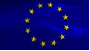 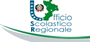 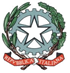 Istituto Comprensivo   Bova Marina- CondofuriVia Montesanto, 26   -   89035 BOVA  MARINA Tel. & fax  0965.761002-C. M. RCIC85200De-mail:rcic85200d@istruzione.it – pec: rcic85200d@pec.istruzione.it-sito :www.icbovamarinacondofuri.edu.it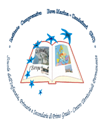 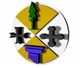 LIVELLI DI COMPENTENZE AL TERMINE DEL LIVELLI DI COMPENTENZE AL TERMINE DEL INSUFFICIENZE NELLE DISCIPLINEINSUFFICIENZE NELLE DISCIPLINEINSUFFICIENZE NELLE DISCIPLINEindicare discipline Livello A - AvanzatoN. Alunni  …Alunni con 0 insufficienze…./…..Livello B - IntermedioN. Alunni …Alunni con 1 0 2 Insufficienze…./…..Livello C - BaseN.  Alunni …Alunni con 3 …./…..Livello D - InizialeN. Alunni …Alunni con 4 insufficienze …./…..Livello N.C. - Non CertificabileN. Alunni …Alunni N.C. …./…..